ПРОЕКТАДМИИСТРАЦИЯ ВЕСЬЕГОНСКОГО  МУНИЦИПАЛЬНОГО ОКРУГА ТВЕРСКОЙ ОБЛАСТИПОСТАНОВЛЕНИЕг. Весьегонск_________                                                                                                                     № _______О внесении изменений в постановление  Администрации Весьегонского муниципального округа  от 30.12.2022 № 608постановляет:Внести  следующие изменения в муниципальную программу Весьегонского  муниципального округа Тверской «Развитие системы образования Весьегонского муниципального округа» на 2023-2028 годы, утвержденную  постановлением администрации Весьегонского муниципального округа  от 30.12.2022 № 608: В паспорте программы раздел «Объем и источники финансирования муниципальной программы по годам ее реализации  в разрезе подпрограмм на 2023 год  изложить в следующей редакции:В   Подпрограмме 1 « Организация дошкольного образования»    таблицу  «Объем бюджетных ассигнований, выделенных на реализацию подпрограммы  «Организация   дошкольного образования»»,  изложить в следующей редакции:В  Подпрограмме 2 «Совершенствование системы   общего образования»    таблицу «Объем бюджетных ассигнований, выделенный на реализацию подпрограммы  «Совершенствование системы    общего образования»»,  изложить в следующей редакции:В подпрограмме 3 « Организация  дополнительного образования»    таблицу « Объем бюджетных ассигнований, выделенный на реализацию подпрограммы  «Организация  дополнительного образования»»,  изложить в следующей редакции:                                                                                                                                                                                                                                                                                                                                                           В подпрограмме 4 « Комплексная безопасность образовательных учреждений» таблицу «Объем бюджетных ассигнований, выделенных на реализацию подпрограммы «Комплексная безопасность образовательных учреждений»,  изложить в следующей редакции:7 . В подпрограмме 4« Комплексная безопасность образовательных учреждений Весьегонского района» таблицу  « Перечень мероприятий по безопасности ОУ под бюджетные ассигнования на 2023 год в соответствии с предписаниями надзорных органов « изложить в следующей редакции:8. В подпрограмме 4 « Комплексная безопасность образовательных учреждений»,  в задачу 1  добавить мероприятия: 1.12. Иные межбюджетные трансферты местным бюджетам на реализацию проектов в рамках поддержки школьных инициатив Тверской области  и показателем 1 к нему « Количество образовательных учреждений, участвующих в реализации школьных инициатив», 1.13. Софинансирование на реализацию проектов в рамках поддержки школьных инициатив Тверской области за счет средств местного бюджета и показателем 1 к нему « Количество образовательных учреждений, участвующих в реализации школьных инициатив»9. В подпрограмме 5 «Укрепление здоровья детей и подростков  в образовательных организациях» таблицу «Объем бюджетных ассигнований, выделенных на реализацию подпрограммы «Укрепление здоровья детей и подростков  в образовательных организациях »,  изложить в следующей редакции:10. В обеспечивающей подпрограмме таблицу «Объем бюджетных ассигнований, выделенных на реализацию «Обеспечивающая  подпрограмма»,   изложить в следующей редакции:11.Характеристику муниципальной программы « Развитие системы образования Весьегонского муниципального округа» на 2023 -2028 годы  изложить в новой редакции (прилагается).12.Обнародовать настоящее постановление  на информационных стендах Весьегонского муниципального округа  Тверской области  и на официальном сайте муниципального образования Тверской области «Весьегонский муниципальный округ Тверской области»  в информационно-телекоммуникационной сети Интернет.13.Настоящее постановление вступает в силу  после его обнародования. 14.Контроль за выполнением настоящего постановления возложить на заместителя Главы Администрации Весьегонского муниципального округа, заведующего  Отделом культуры   Живописцеву Е.А.Глава Весьегонского муниципального округа                                                                                    А.В.ПашуковОбъемы и источники финансирования муниципальной программы по годам ее реализации  в разрезе подпрограммФинансирование программы осуществляется за счет средств районного бюджета в следующих объёмах (руб.): всего: 2023 год –  187 759 138,00В том числе: подпрограмма 1 – 51 911 984,00подпрограмма 2 –  118 338 645,00подпрограмма 3  - 8 475 202,00подпрограмма 4 –  12 000,00подпрограмма 5-    619 261,00подпрограмма 6 -   1026 000,00Обеспечивающая программа –   7 376 046,00Годы реализации муниципальной программыОбъем бюджетных ассигнований, выделенный на реализацию подпрограммы«Организация   дошкольного образования» (рублей)Объем бюджетных ассигнований, выделенный на реализацию подпрограммы«Организация   дошкольного образования» (рублей)Итого,рублейГоды реализации муниципальной программыЗадача  1Задача 22023 г.23 040 100,0028 871 884,0051 911 984,002024 г.                                                                                                                                                                                                                                                                                                                                                                                                                                                                                                                                                                                                                                                                                                                                                                                                                                                                                                                          23 040 100,0026 211 242,0049 251 342,002025 г.23 040 100,0026 211 242,0049 251 342,002026 г.23 040 100,0026 211 242,0049 251 342,002027 г. 23 040 100,0026 211 242,0049 251 342,002028 г.23 040 100,0026 211 242,0049 251 342,00Всего, рублей138 240 600,00159 928 094,00298 168 694,00Годы реализации муниципальной программыОбъем бюджетных ассигнований, выделенный на реализацию подпрограммы« Совершенствование системы    общего образования» (рублей)Объем бюджетных ассигнований, выделенный на реализацию подпрограммы« Совершенствование системы    общего образования» (рублей)Объем бюджетных ассигнований, выделенный на реализацию подпрограммы« Совершенствование системы    общего образования» (рублей)Итого,рублейГоды реализации муниципальной программыЗадача  1Задача 2Задача 3                                                                                                                                                                                                                                                                                                          2023 г.1 242 434,0082 603 300,0034 492 911,00118 338 645,00                   2024 г.1 120 627,0082 603 300,00 28 268 735,00112 010 662,00            2025 г.1 120 627,0082 476 500,00 26 914 270,00110 511 397,002026 г.1 120 627,0082 476 500,00 26 914 270,00110 511 397,002027 г. 1 120 627,0082 476 500,00 26 914 270,00110 511 397,002028 г.1 120 627,0082 476 500,00 26 914 270,00110 511 397,00Всего, рублей6 845 569,00                                                                     495 112 600,00170 436 726,00672 394 895,00Годы реализации муниципальной программыОбъем бюджетных ассигнований, выделенный на реализацию подпрограммы  «Организация дополнительного образования» (рублей)Объем бюджетных ассигнований, выделенный на реализацию подпрограммы  «Организация дополнительного образования» (рублей)Объем бюджетных ассигнований, выделенный на реализацию подпрограммы  «Организация дополнительного образования» (рублей)Объем бюджетных ассигнований, выделенный на реализацию подпрограммы  «Организация дополнительного образования» (рублей)Итого,рублейГоды реализации муниципальной программыЗадача  1Задача 2  Задача 3 Задача 32023 г.4 875 196,001 893 400,00 1 706 606,00 1 706 606,008 475 202,002024 г.5 682 568,001 893 400,001 706 606,001 706 606,009 282 574,002025г.5 412 568,001 893 400,001 706 606,001 706 606,009 012 574,002026 г.5 412 568,001 893 400,001 706 606,001 706 606,009 012 574,002027 г.5 412 568,001 893 400,001 706 606,001 706 606,009 012 574,002028 г.5 412 568,001 893 400,001 706 606,001 706 606,009 012 574,00Всего, рублей32 208 036,0011 360 400,0011 360 400,0010 239 636,0053 808 072,00Годы реализации муниципальной программыОбъем бюджетных ассигнований, выделенный на реализацию подпрограммы «Комплексная безопасность образовательных учреждений»  (рублей)Объем бюджетных ассигнований, выделенный на реализацию подпрограммы «Комплексная безопасность образовательных учреждений»  (рублей)Итого,рублейГоды реализации муниципальной программыЗадача  1Задача 22022 г.12 000,00012 000,002023 г.0002024 г.0002025 г.000  2026 г. 0002027 г.000Всего, рублей12 000,00012 000,00УчреждениеПеречень работ на 2023 год в соответствии с предписаниями надзорных органов,  и решениями  судаМуниципальный бюджет( рублей)Ремонт образовательных учрежденийРемонт образовательных учрежденийРемонт образовательных учрежденийМБОУ « Весьегонская СОШ»Софинансирование в рамках  поддержки школьных инициатив12 000,00Итого12 000,00ВСЕГО 12 000,00Годы реализации муниципальной программыОбъем бюджетных ассигнований, выделенный на реализацию подпрограммы  «Укрепление здоровья детей и подростков  в образовательных организациях Весьегонского района» (рублей)Объем бюджетных ассигнований, выделенный на реализацию подпрограммы  «Укрепление здоровья детей и подростков  в образовательных организациях Весьегонского района» (рублей)Объем бюджетных ассигнований, выделенный на реализацию подпрограммы  «Укрепление здоровья детей и подростков  в образовательных организациях Весьегонского района» (рублей)Итого,рублейГоды реализации муниципальной программыЗадача  1Задача 22023 г.157 961,00461 300,00           619 261,00           619 261,002024 г.87 961,00461 300,00           549 261,00           549 261,002025 г.87 961,00461 300,00            549 261,00            549 261,002026 г.87 961,00461 300,00            549 261,00            549 261,002027 г.87 961,00461 300,00          549 261,00          549 261,002028 г.87 961,00461 300,00            549 261,00            549 261,00Всего, рублей597 766,002 767 800,00 365 566,00 365 566,00Годы реализации муниципальной программыОбъем бюджетных ассигнований, выделенный на реализацию подпрограммы  «Обеспечивающая подпрограмма» (рублей)Годы реализации муниципальной программыОбеспечение деятельности главного администратора муниципальной программы2023 г.7 376 046,002024 г. 6 656 657,00 2025 г.6 656 657,00 2026 г.6 656 657,00 2027 г.6 656 657,00 2028 г.6 656 657,00 Всего, рублей659 331,00                                                                                                                               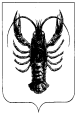 